UNITED STATES DISTRICT COURTSOUTHERN DISTRICT OF FLORIDA18- -CR-ROSENBERG/REINHART UNITED STATES OF AMERICA,Plaintiff,v.,Defendant(s).                                                         /ORDER SETTING TRIAL DATE AND TRIAL PROCEDURESThis matter is set for a criminal jury trial before the Honorable Robin L. Rosenberg, United States District Judge, at United States District Court 701 Clematis Street, Courtroom 2 on the Fourth Floor, West Palm Beach, Florida, during the two-week period commencing Monday, March 18, 2019 at 9:00 a.m, or as soon thereafter as the case may be called. A Status Conference/Calendar Call will be held on Wednesday, March 13, 2019 at 9:00 a.m. at the United States District Court, 701 Clematis Street, Courtroom 2 on the Fourth Floor, West Palm Beach, Florida.Counsel who wish to appear via telephone shall call the toll-free number 1-877-873-8018 from a landline phone, five (5) minutes prior to the start of the Status Conference/Calendar Call.a.	Enter Access Code Number 9890482 followed by the # sign,b.	Enter Security Code Number 4008 followed by the # sign,c.	State your name, the name of the party you represent and enter the conferenceMotions for Continuance shall be filed on the Friday prior to the Status Conference/Calendar Call.  The filing of a Motion for Continuance does not automatically excuse the parties from appearing at the Status Conference/Calendar Call. Every Motion for Continuance must include specific grounds that would support a finding that a continuance serves the “interests of justice” as required by 18 U.S.C. §  3161(h)(7). The following filings are due on the day before Calendar Call by no later than 12:00 p.m. noon (on Tuesday if calendar call is scheduled to begin on Wednesday): Voire Dire Questions: Counsel may conduct limited voir dire following the Court’s questioning of the panel.  If counsel wish for the Court to ask questions during its voir dire in addition to the Court’s standard questions, counsel shall file their questions so that the Court may consider them in advance of Calendar Call. Statement of the Case: During voire dire, the Court will read this joint statement of the case to familiarize potential jurors with the subject matter of the case. Jury Instructions/Verdict Form: A single, joint set of proposed jury instructions, including those for substantive charges and defenses, and a proposed verdict form, shall also be filed. To the extent proposed jury instructions are based upon the Eleventh Circuit pattern jury instructions, counsel shall indicate the appropriate Eleventh Circuit pattern jury instruction upon which their instruction is modeled.  All other instructions shall include citations to relevant supporting case law. The parties need not agree on the proposed language of each instruction or question on the verdict form.  Where the parties do agree on a proposed instruction or question, that instruction or question shall be set forth in Times New Roman 14 point typeface. Instructions and questions proposed only by the Government to which the Defendant(s) object shall be italicized. Instructions and questions proposed only by Defendant(s) to which Government objects shall be bolded. Counsel for the defendant may file under seal any proposed jury instructions that relate to the theory of the case.Each jury instruction shall be typed on a separate page and, except for Eleventh Circuit pattern instructions clearly identified as such, must be supported by citations to authority. The voir dire questions and the proposed jury instructions shall be submitted in Word format, by e-mailing them to rosenberg@flsd.uscourts.gov.  Unless otherwise provided by separate order of the Court, counsel for the Government shall provide the Court and counsel for the defendant with the witness and exhibit lists on the day of trial.  All exhibits to be offered into evidence must be pre-labeled in accordance with the exhibit list.  	If the case will be resolved by a change of plea, counsel for the parties shall email the courtroom deputy, Melanie Richardson (rosenberg@flsd.uscourts.gov) immediately upon reaching such determination to set the matter for a change of plea. To the extent the Court requests any other jointly filed or agreed-to documents, the parties need not agree on all of the proposed language: Where the parties do agree, that section of the document shall be typed in normal typeface. Language proposed only by the Government, to which the Defendant objects shall be italicized. Language proposed only by the Defendant, to which the Government objects shall be bolded. Pursuant to the Court’s CM/ECF Administrative Procedures, proposed orders shall be submitted to the Court by e-mail in Word format at rosenberg@flsd.uscourts.gov.DONE AND ORDERED at West Palm Beach, Florida, this 4th, day of February, 2019.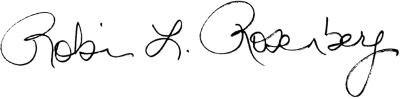 ___________________________________ ROBIN L. ROSENBERGUNITED STATES DISTRICT JUDGECc: Counsel of Record